CRITERI E MODALITÀ DI VALUTAZIONE COMUNI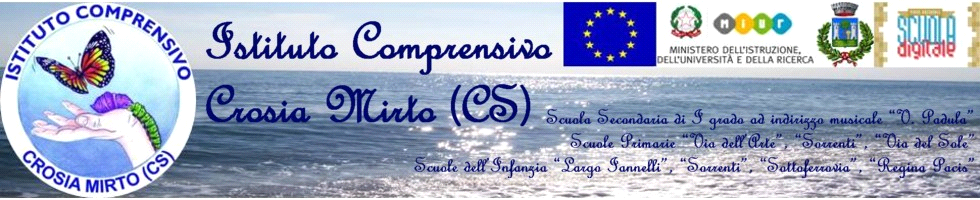 SC. SECONDARIA DI PRIMO GRADOA.S. 2021 - 2022ai sensi del D. Lgs 62/2017, del D.M. 741/2017, del D.M. 742/2017, della C.M. 1865/2017 e della C.M. 312/2018La valutazione è espressione dell’autonomia professionale propria della funzione docente, nella sua dimensione individuale e collegiale, nonché dell’autonomia didattica delle istituzioni scolastiche.Ha per oggetto il processo formativo e i risultati di apprendimento delle alunne e degli alunni e concorre al miglioramento dei livelli di conoscenza e al successo formativo; inoltre documenta lo sviluppo dell’identità personale e promuove l’autovalutazione in relazione all’acquisizione degli apprendimenti, abilità e competenze.” (D. Lgs. 62/2017, art.1)Le Indicazioni Nazionali per il Curricolo completano la dimensione valutativa, attribuendo agli insegnanti la responsabilità della valutazione e la cura della documentazione, nonché la scelta dei relativi strumenti, nel quadro dei criteri deliberati dagli Organi Collegiali.Nell’Istituto Comprensivo di Mirto Crosia la valutazione assume una funzione formativa, di accompagnamento dei processi di apprendimento e di stimolo al miglioramento continuo.Il processo di valutazione consta di tre momenti che precedono, accompagnano e seguono i percorsi curricolari:valutazione diagnostica o iniziale:lo scopo formativo e di feedback della valutazione per la progettazione didattica degli insegnanti si concretizza nella raccolta di informazioni in relazione all’inizio dei percorsi didattici attraverso colloqui di accoglienza con i genitori, colloqui con gli insegnanti/educatori del livello precedente, valutazione certificativa del livello precedente, test di ingresso disciplinari.valutazione formativa o in itinere:la valutazione formativa o in itinere è, invece, finalizzata a individuare, per ciascun alunno, i punti di   forza e di debolezza del percorso formativo e fornire informazioni di ritorno utili a riorientare gli interventi didattici. Essa viene effettuata da ciascun docente nell’ambito della propria area disciplinare e dal Consiglio di Classe per gli aspetti trasversali. Da tale momento di riflessione scaturiscono proposte di interventi intensivi, e/o di recupero, previsti dal PTOF. I docenti verificano  le conoscenze e le abilità acquisite mediante osservazioni sistematiche e prove scritte/orali/pratiche, con compiti che prevedono approcci diversi e adeguati agli stili cognitivi di tutti gli alunni e ai tempi di apprendimento.Per gli alunni con D.S.A. (Disturbi Specifici dell’Apprendimento), il consiglio di classe valuta in base a quanto stabilito nel Piano Educativo Individualizzato, condiviso dagli insegnanti e familiari dello studente.Per gli alunni con disabilità certificata, la valutazione è riferita al comportamento, discipline e attività svolte, sulla base del Piano Educativo Individualizzato.valutazione sommativa o finale:le valutazioni periodiche e finali, coerenti con gli obiettivi e i traguardi previsti dalle Indicazioni e declinati nel Curricolo di Istituto, permettono un bilancio consuntivo degli apprendimenti degli alunni/e, mediante l’attribuzione di voti numerici espressi in decimi, e dei livelli di maturazione culturale, personale e sociale mediante un giudizio analitico. Tali valutazioni orientano, inoltre, la riflessione in merito alle scelte educative e didattiche adottate.La valutazione periodica e finale degli apprendimenti è riferita a ciascuna delle discipline di studio previste dalle Indicazioni Nazionali per il Curricolo e del Primo ciclo di istruzione (D.M. 254/2012) e alle attività svolte nell’ambito dell’Educazione Civica (disciplinata dall’articolo 2, c. 6, della L. 92/19, dall’articolo 3 delle Linee guida).La valutazione viene espressa con voto in decimi (come previsto dal D. Lgs. 13 aprile 2017, n° 62.) e viene effettuata collegialmente dai docenti del Consiglio di Classe della Scuola Secondaria di Primo grado. La verifica degli apprendimentiLa verifica è una rilevazione il più possibile oggettiva e quantitativamente misurabile. Si effettua in modo costante, regolare e programmato su tutte le componenti e le attività del processo formativo. La verifica didattica permetterà: il continuo adeguamento dei processi di insegnamento – apprendimento alle richieste degli allievi, alle reali possibilità, alle loro diversità; la promozione di stili di apprendimento diversi; il potenziamento delle capacità sviluppando le diversità e riducendo la dispersione; l’accertamento del pieno sviluppo dei poliedrici aspetti della personalità; la registrazione dei progressi nell’apprendimento e nel comportamento; la misurazione del grado di conoscenze, competenze e capacità raggiunte.La tipologia degli strumenti di verificaColloqui / interrogazioni, opportunamente integrati da osservazioni sistematiche significative;Questionari;Prove scritte soggettive (prove descrittive); Prove scritte oggettive o strutturate (test di profitto);Prove scritte semi-strutturate;Esercitazioni grafiche e pratiche.La verifica su tutte le componenti del processo formativo misura la coesione, la collaborazione, la disponibilità, l’incisività, la tempestività e l’apertura ai bisogni.Una prova di verifica deve essere:precisa, cioè costruita con l’intento di accertare il raggiungimento di obiettivi ben definiti;valida, cioè costruita in modo da osservare le abilità da accertare attendibile, cioè riproducibile.La valutazione per l’apprendimento dovrà avere le seguenti modalità operative:condivisione dei criteridocumentazione dei processi e dei risultativerifiche personalizzateautovalutazione e valutazione tra parifeedback sui risultaticonfronto sulle esperienze di apprendimentoprove differenziatecoinvolgimento dei genitoriALUNNI CON DSA (Legge 170/2010) Per gli studenti con Difficoltà Specifiche di Apprendimento adeguatamente certificate, la valutazione e la verifica degli apprendimenti, comprese quelle effettuate in sede d’esame conclusivo del primo ciclo devono tenere conto delle situazioni soggettive specifiche di tali alunni. La valutazione periodica e finale deve essere coerente con gli interventi pedagogico-didattici previsti dal PDP (Piano Didattico Personalizzato Legge 170/2010). Si consentirà̀ a tali alunni di dimostrare il livello di apprendimento effettivamente raggiunto mediante l’applicazione di misure dispensative e strumenti compensativi. Si dovrà̀ considerare la padronanza dei contenuti disciplinari a prescindere dagli aspetti legati alle abilità deficitarie (art. 6 Linee guida D.M.5669/2011). Per l’esame conclusivo del primo ciclo si adotteranno gli stessi criteri valutativi e gli stessi strumenti indicati nel PDP, sia nelle prove scritte, compresa la prova nazionale, che in fase di colloquio (vedi nota Miur 03/06/04 prot. 3587). La Commissione predisporrà̀ adeguate modalità̀ di svolgimento delle prove, provvedendo a rendere sereno il clima durante l’esame. Per le prove scritte di lingua straniera si possono dispensare gli studenti nel caso in cui ricorrano tutte le seguenti condizioni: certificazione di DSA attestante la gravità del disturbo e recante esplicita richiesta di dispensa dalle prove scritte;  richiesta di dispensa dalle prove scritte di lingua straniera presentata dalla famiglia;  approvazione da parte del Consiglio di Classe che confermi la dispensa. ALUNNI CON ALTRI DISTURBI EVOLUTIVI SPECIFICI (Legge 170/2010) Gli alunni con disturbi evolutivi specifici sono, ad esempio, coloro che hanno una documentazione clinica e/o certificazione medica di: deficit del linguaggio, deficit delle abilità non verbali, deficit della coordinazione motoria,  deficit dell’attenzione e iperattività̀, funzionamento cognitivo limite disturbo dello spettro autistico limite. Quando tale certificazione non è riconducibile alla Legge 104 del 1992 allora può rientrare nelle norme previste per gli alunni D.S.A. nella Legge 170/10 e perciò anche tali alunni possono usufruire di un P.D.P., con tutte le misure dispensative e gli strumenti compensativi previsti, ai quali fanno riscontro percorsi di verifica dell’apprendimento personalizzati ed espressione di un giudizio valutativo coerente con la personalizzazione dei percorsi. ALUNNI CON SVANTAGGIO SOCIO-ECONOMICO, LINGUISTICO E/O CULTURALE (D.M.27/12/2012, C.M 8 del 2013) Ogni alunno, con continuità̀ o per determinati periodi, può̀ manifestare un Bisogno Educativo Speciale ed è compito dei Consigli di classe e dei Team docenti individuare sulla base di elementi oggettivi (come ad esempio una segnalazione dei Servizi Sociali), ovvero di ben fondate considerazioni psicopedagogiche e didattiche tali difficoltà e, in condivisione per quanto possibile con la famiglia, adottare misure di personalizzazione (Legge 53/2003) più̀ o meno formalizzate e transitorie. L’adozione di strategie didattiche e di strumenti di dispensa e/o compensazione deve essere rivolta al traguardo finale del raggiungimento almeno delle competenze essenziali previste per ogni disciplina. Pertanto, la valutazione intermedia terrà conto della particolarità̀ del percorso intrapreso ma quella finale sarà rivolta ad accertare il raggiungimento di tali competenze. Per l’esame conclusivo del primo ciclo di istruzione (nota MIUR 03/06/2014 PROT.n.3587), i Consigli di classe forniranno alla Commissione d’esame utili e opportune indicazioni per consentire a tali alunni di sostenere adeguatamente l’esame. La Commissione, pur tenendo in debito conto le modalità̀ didattiche e le forme di valutazione individuate nell’ambito dei percorsi didattici personalizzati, non debbono prevedere alcuna misura dispensativa, sia scritta che orale, mentre è possibile concedere strumenti compensativi in analogia con quanto previsto nella Legge 170/10. ALUNNI STRANIERI (art. 45 D.P.R. 394/1999, C.M. 24 /2006, art.1 comma. 9 D.P.R. 122/2009, Linee Guida 2014) Gli alunni non italiani presenti sul territorio nazionale, in quanto soggetti all’obbligo dell’istruzione, sono valutati nelle forme e nei modi previsti per i cittadini italiani (DR394/99 e DPR122/2009). Le linee guida del 2014 ribadiscono che, a tali alunni, deve essere garantita: la Valutazione periodica e finale trasparente e tempestiva sulla base dei criteri definiti dal C.d.D.; votazione espressa in decimi per tutte le discipline, compreso il comportamento (tranne nella scuola Primaria dove il voto è espresso con giudizio); ammissione alla classe successiva o all’esame di Stato con votazione superiore ai sei in tutte le discipline, compreso il comportamento; rilascio della certificazione delle competenze al termine della scuola Primaria, Secondaria di I grado e dell’obbligo d’istruzione; specifiche tutele previste dalle norme se lo studente è affetto da disabilità certificata secondo la Legge 104/1992, o da disturbo dell’apprendimento (DSA) secondo la Legge 170/2010, o da altre difficoltà ricompresse nella Direttiva sui B.E.S. del 27/12/2012. Anche gli studenti stranieri, in alcune condizioni, possono avere Bisogni Educativi Speciali. Nella Circolare Ministeriale n. 8/2013, nella nota del MIUR n.1551 del 27/06/13 e relativi chiarimenti del 27/11/13, e nelle Linee guida del 2014 si specifica che per individuare e superare i bisogni educativi speciali per questi alunni si dovrà̀̀ procedere con una didattica personalizzata di natura transitoria e che può̀ essere rivolta solo ad alcuni ambiti disciplinari. La valutazione, perciò, terrà conto delle seguenti condizioni: la situazione linguistica di partenza, uso, dove necessario, di specifici sussidi didattici, evoluzione del processo di apprendimento, monitoraggio dei progressi ottenuti in relazione alla situazione di partenza. Solo in casi eccezionali si può̀ procedere alla formalizzazione attraverso la stesura di un P.D.P. che, sempre in una fase transitoria, accompagni gli alunni verso l’acquisizione, almeno, delle competenze essenziali, e cioè̀ nel caso di studenti neoarrivati in Italia, ultra tredicenni, provenienti da Paesi di lingua non latina, ovvero ove siano chiamate in causa altre problematiche, in condivisione con la famiglia. Per gli esami del primo ciclo di Istruzione, la normativa non permette di differenziare le prove. Nel caso sia necessario i Consigli di classe devono fornire alla Commissione le indicazioni utili a effettuare le prove con l’uso di strumenti compensativi e, “nel caso di notevoli difficoltà comunicative, è possibile prevedere la presenza di docenti o mediatori linguistici competenti nella lingua d’origine degli studenti nel caso sia stato possibile assicurare allo studente l’utilizzazione della lingua d’origine per alcune discipline scolastiche, potrà̀ essere effettuato l’accertamento delle competenze maturate”. Nel colloquio orale possono essere valorizzati contenuti relativi alla cultura e alla lingua del paese di origine. Criteri di valutazione comuniPer la SCUOLA SECONDARIA il Collegio dei Docenti stabilisce di:valutare gli apprendimenti disciplinari utilizzando la scala numerica da 4 a 10;poter utilizzare il voto 6* per indicare livelli di apprendimento parzialmente raggiunti ;valutare gli apprendimenti relativi all’insegnamento della Religione Cattolica utilizzando un giudizio sintetico (ottimo, distinto, buono,  sufficiente, insufficiente);esplicitare la corrispondenza tra votazioni in decimi, giudizio sintetico e livelli di apprendimento        assegnando ad ogni voto/giudizio sintetico un descrittore;valutare l’Attività Alternativa all’insegnamento della Religione Cattolica.I docenti, che svolgono attività nell’ambito del potenziamento e dell’arricchimento dell’offerta formativa, forniscono elementi di informazione sui livelli di apprendimento conseguiti dagli alunni e sull’interesse manifestato.Il Collegio dei Docenti ritiene che la suddivisione dell’anno scolastico in due quadrimestri con valutazione intermedia, sia più funzionale ad un lavoro equilibrato e disteso con gli alunni, anche in termini di recuperi e consolidamento delle abilità da acquisire.Le prove di verifica (verifiche scritte e/o orali e/o pratiche) non possono essere inferiori al numero  di tre per quadrimestre per ogni disciplina. Per la valutazione di tutte le tipologie di verifica, utili a valutare l’acquisizione di abilità e conoscenze su brevi segmenti di apprendimento, viene utilizzata la seguente tabella:Al termine del primo e del secondo periodo dell’anno scolastico per ciascun alunno viene elaborato e riportato nel documento di valutazione un giudizio analitico con la descrizione dei processi formativi, in termini di progressi nello sviluppo culturale, personale e sociale e del livello globale degli apprendimenti   conseguiti, costruito secondo gli indicatori seguenti:ITALIANOIndicatori:Ascolto e parlatoLetturaScritturaAcquisizione ed espansione del lessico recettivo e produttivoElementi di grammatica esplicita e riflessione sugli usi della lingua Prova scritta: criteriGrado di conoscenza e di comprensione dell’argomento o quesito.Coerenza, originalità e organicità nello svolgimento.Ordine, correttezza sintattica e ortografica.Utilizzo di terminologia corretta e specifica.Capacità di analisi e rielaborazione personaleGRIGLIA DI VALUTAZIONE DELLA PROVA SCRITTA DI ITALIANOCriteri di competenza tecnicaCriteri di competenza ideativaGRIGLIA PER LA CORREZIONE DELLA PROVA SCRITTA  DI ITALIANO DEGLI ALUNNI NON ITALOFONIQualità ed organizzazione del contenuto (aderenza alla traccia; sviluppo di tutti i punti della traccia; rispetto della tipologia testuale; presenza di elementi personali)Grammatica e sintassi (costruzione di frasi semplici e chiare; genere e numero di nomi ed aggettivi; concordanza ;uso del modo indicativo -presente, passato prossimo, imperfetto, futuro; uso dell’articolo; uso dei pronomi personali; uso delle preposizioni; uso semplice della punteggiatura)OrtografiaLessicoLa prova di italiano è stata valutata con un voto in decimi pari a:(trascrivere il voto della prova di italiano in decimi)Per il calcolo del voto finale in decimi è sufficiente sommare il voto attribuito ad ogni descrittore dopo averlo moltiplicato per il coefficiente di volta in volta indicato (primo descrittore x 0,6; secondo descrittore x 0,2; terzo descrittore x 0,1; quarto descrittore x 0,1). La cifra ottenuta deve quindi venire arrotondata per eccesso o per difetto (da 0,1 a 0,4 la cifra viene arrotondata per difetto, da 0,5 a 0,9 la cifra viene arrotondata per eccesso).LINGUA INGLESE E SECONDA LINGUA COMUNITARIACRITERI DI VALUTAZIONE DELLE PROVE SCRITTEIn conformità con quanto stabilito nel  DM 741/2017 e nella nota n°1865/2017, con successivo richiamo nella nota MIUR prot. 7885 del 9 Maggio 2018; e nel Quadro Comune Europeo di riferimento per le lingue del Consiglio d'Europeo: LA1 Francese – LA2  Inglese e nelle Indicazioni nazionali per il curricolo.                                   La prova scritta di L2 INGLESE/FRANCESE, verterà questionario di comprensione di un testo a risposta chiusa e aperta;completamento di un testo in cui siano state omesse parole singole o gruppi di parole, oppure riordino e riscrittura o trasformazione di un testo;elaborazione di un dialogo su traccia articolata che indichi chiaramente situazione, personaggi e sviluppo degli argomenti;lettera o email personale su traccia riguardante argomenti di carattere familiare o di vita quotidiana;sintesi di un testo che evidenzi gli elementi e le informazioni principali                                                  Obiettivi comuni:      -     capacità di lettura, di comprensione  e inferenza in un testo;correttezza ortografica;conoscenza di funzioni comunicative, lessico e strutture morfosintattiche;uso appropriato delle funzioni e  delle strutture linguistiche;CRITERI DI VALUTAZIONE  LINGUA STRANIERA INGLESE/FRANCESEPer la valutazione delle prove proponiamo di rapportare a 100 il numero delle risposte corretteIl punteggio percentuale scaturisce dalla seguente proporzione:  =Punteggio raggiunto X 10Punteggio massimoGRIGLIA  DI  CORREZIONE   	questionario misto  ( n° 06 quesiti a scelta multipla + 02 quesiti a risposta aperta )                                         GRIGLIA  DI  CORREZIONE    PER  LE  SEGUENTI  TIPOLOGIE DI PROVA  SU UN TOTALE  DI 10  funzioni E  UN  PUNTEGGIO  TOTALE DI 10 COMPOSIZIONE DI UNA LETTERA   O EMAILRIORDINO  DI UN  TESTOELABORAZIONE  DI UN DIALOGOSINTESI DI  UN  BRANOALUNNO / A  ………………….. Griglia  di  valutazione  del  questionario mistoVoto ……………..ALUNNO / A  ………………….. Griglia  di  valutazione  della LETTERA Voto …………Per gli alunni diversamente abili, sarà usata la stessa griglia, ma saranno valutate soltanto le 6 risposte chiuse. TIPOLOGIA DI GIUDIZIO PER LE PROVE SCRITTE  DI LINGUA STRANIERAPROVE OGGETTIVENelle prove oggettive di ogni  test sarà  attribuito un punteggio ad ogni risposta esatta. Per la valutazione in decimi, si userà la tabella di seguito  riportata:Tabella di valutazioneATTRIBUZIONE PUNTEGGIOGRIGLIA PER LA VALUTAZIONE DELLE DI INGLESE –FRANCESEMATEMATICA Indicatori di matematica:NumeriSpazio e figureRelazioni e funzioniDati e previsioniProva scritta: criteriConoscenza degli elementi specifici della disciplina.Applicazione di regole, formule e procedimenti.Identificazione delle procedure di risoluzione dei problemi.Utilizzo del linguaggio specifico e simbolico.GRIGLIA DI VALUTAZIONE DELLA PROVA SCRITTA DI MATEMATICAEducazione Civica (si riporta quanto già inserito nel PTOF)La valutazione dell’insegnamento di educazione civica è disciplinata dall’articolo 2, c. 6, della L. 92/19, dall’articolo 3 delle Linee guida e dal relativo allegato A. Di seguito si riportano le indicazioni normative e le indicazioni operative per i docenti della scuola secondaria.Si valuta nel primo e nel secondo quadrimestre.La valutazione è collegiale: in sede di scrutinio il docente coordinatore dell’insegnamento (identifi- cato nel docente coordinatore del registro elettronico) formula la proposta di valutazione da inserire       nel documento di valutazione, acquisendo elementi conoscitivi dai docenti del team o del Consiglio di Classe cui è affidato l'insegnamento dell'educazione civica.La valutazione avviene attraverso un voto in decimi, come previsto dal D. Lgs. 13 aprile 2017, n° 62. Si estendono alla disciplina educazione civica i descrittori dei voti numerici e i corrispondenti livelli di apprendimento già presenti nel nostro documento di valutazione in relazione alle altre discipline.La valutazione deve essere coerente con le competenze, abilità e conoscenze indicate nella programmazione per l’insegnamento dell’educazione civica e affrontate durante l’attività didattica. Per     gli anni scolastici 2020/2021, 2021/2022 e 2022/2023 la valutazione dell’insegnamento di educazione civica farà riferimento agli obiettivi/risultati di apprendimento e ai traguardi di competenza che i collegi docenti, nella propria autonomia di sperimentazione, avranno individuato e inserito nel curricolo di istituto. A partire dall’anno scolastico 2023/2024 la valutazione avrà a riferimento i traguardi di competenza e gli specifici obiettivi di apprendimento per la scuola del primo ciclo, definiti    dal Ministero dell’istruzione.In sede di valutazione del comportamento dell’alunno da parte del Consiglio di classe, si potrà tener conto anche delle competenze conseguite nell’ambito del nuovo insegnamento di educazione civica, così come introdotto dalla Legge.Il voto di educazione civica concorre all’ammissione alla classe successiva e/o all’esame di Stato del primo ciclo di istruzione.I docenti della classe e il Consiglio di Classe possono avvalersi di strumenti condivisi, quali rubriche e griglie di osservazione, che possono essere applicati ai percorsi interdisciplinari, finalizzati a rendere conto del conseguimento da parte degli alunni delle conoscenze e abilità e del progressivo sviluppo delle competenze previste nella sezione del curricolo dedicata all’educazione civica (per il secondo quadrimestre la commissione lavorerà per realizzare alcuni strumenti di osservazione comuni). I docenti non dovranno inserire nel registro alcun voto relativo alla disciplina educazione civica ma raccoglieranno le proprie osservazioni che serviranno per la formulazione del voto quadrimestrale collegiale. I docenti potranno invece inserire nel registro valutazioni relative alle discipline all’interno delle quali l’insegnamento si è inserito.COMPORTAMENTOCriteri di valutazione del comportamento (D. Lgs 62/2017, art. 1 c. 3 e art. 2 c. 5)La valutazione del comportamento si riferisce:allo sviluppo delle competenze di cittadinanza;al Patto Educativo di Corresponsabilità.La valutazione del comportamento dell’alunno e dell’alunna viene espressa collegialmente dai docenti attraverso un giudizio sintetico riportato nel documento di valutazione.Ci si richiama, inoltre, ai concetti di comportamento sociale (l’insieme delle relazioni socio-affettive che l’alunno instaura con gli insegnanti, con i compagni e con il personale della scuola) e comportamento di lavoro (l’insieme delle componenti che consentono un’efficace gestione delle situazioni di apprendimento) introdotti da H. Franta e A.R. Colasanti.Per la SCUOLA SECONDARIA il Collegio dei Docenti stabilisce di:valutare il comportamento utilizzando i seguenti indicatori:rispetto delle regole;uso del materiale e delle strutture della scuola;frequenza e puntualità;valutare il comportamento utilizzando un giudizio sintetico (maturo e responsabile, corretto e collaborativo, corretto, abbastanza corretto, non sempre corretto/non sempre controllato, poco corretto);esplicitare la corrispondenza tra giudizio sintetico e descrittori.DESCRITTORI DI VALUTAZIONE DEL COMPORTAMENTO ( SCUOLA SECONDARIA)LA VALUTAZIONE DELL’INSEGNAMENTO DELLA RELIGIONE CATTOLICA (IRC) La valutazione dell’insegnamento dell’IRC viene riportata su una Nota separata dal documento di valutazione; è riferita all’interesse manifestato e ai livelli di apprendimento conseguiti ed è espressa mediante i seguenti giudizi sintetici: Ottimo, Distinto, Buono, Discreto, Sufficiente, Non sufficienteLA VALUTAZIONE DELL’INSEGNAMENTO DELLA ATTIVITA’ ALTERNATIVALa valutazione dell’insegnamento dell’Attività Alternativa viene riportata sul documento di valutazione; è riferita all’interesse manifestato e ai livelli di apprendimento conseguiti ed è espressa mediante i seguenti giudizi sintetici: Ottimo, Distinto, Buono, Discreto, Sufficiente, Non sufficienteDESCRIZIONE DEI PROCESSI FORMATIVI, IN TERMINI DI PROGRESSI NELLO SVILUPPO SOCIALE, PERSONALE E CULTURALE DELL’ALUNNO E DEL LIVELLO GLOBALE DI SVILUPPO DEGLI APPRENDIMENTI CONSEGUITO.Nel documento di valutazione intermedia e finale elaborato e pubblicato alla fine del primo quadrimestre e a fine anno, viene descritto il profilo globale dell’alunno in termini di:  progressi nello sviluppo sociale, personale e culturale di ogni alunno  livello globale di sviluppo degli apprendimenti conseguito A tal fine si fa riferimento ai profili di seguito descritti:	CRITERI DI NON AMMISSIONE ALLA CLASSE SUCCESSIVA O ESAME STATO  SCUOLA SECONDARIA DI PRIMO GRADOProcedura per la valutazione finale – scrutini - degli alunni della scuola secondaria di primo gradoModalità di conduzione degli scrutini  Gli scrutini finali avvengono secondo un calendario fissato dal dirigente scolastico, alla presenza dei docenti di classe, ivi compresi il docente di sostegno, i docenti di strumento per la sezione ad indirizzo musicale che valutano ciascuno gli studenti frequentanti la propria classe di strumento e, limitatamente per gli alunni che si avvalgono dell’insegnamento dell’IRC, del docente di religione  Gli scrutini sono presieduti dal dirigente o da un docente suo delegato  Allo scrutinio partecipano i docenti, anche di altro grado, che svolgono attività nell’ambito del potenziamento e dell’arricchimento dell’offerta formativa Su proposta dei docenti, in sede di scrutinio, vengono registrati sul documento di valutazione: - i voti finali relativi alle varie discipline espressi in decimi - il giudizio sintetico relativo al comportamento, tenuto conto dei criteri declinati nella prima parte del presente documento - il profilo descrittivo dei processi formativi in termini di sviluppo culturale, personale e sociale e del livello globale di sviluppo degli apprendimenti La seduta di scrutinio viene sottoscritta con apposito verbaleCriteri per l’ammissione alla classe successiva della scuola secondariaGli alunni sono ammessi alla classe successiva e all'esame conclusivo del primo ciclo, salvo quanto previsto dal DPR 249.1998 art. 4 c 6 e dal D Lgs 62.2017 art. 6 c 2. 2. Nel caso di parziale o mancata acquisizione dei livelli di apprendimento in una o più discipline (voto inferiore a 6/10 – 4 discipline, comprese Italiano e Matematica), il consiglio di classe può deliberare a maggioranza, con adeguata motivazione, la non ammissione alla classe successiva o all'esame conclusivo del primo ciclo. Il voto dell'insegnante di religione cattolica o di attività alternative, se determinante, diviene un giudizio motivato iscritto a verbale. 3. Nel caso in cui le valutazioni periodiche o finali delle alunne e degli alunni indichino carenze nell'acquisizione dei livelli di apprendimento in una o più discipline, l'istituzione scolastica, nell'ambito dell'autonomia didattica e organizzativa, attiva specifiche strategie per il miglioramento dei livelli di apprendimento. 4. Il voto di ammissione all'esame conclusivo del primo ciclo è espresso dal consiglio di classe in decimi, considerando il percorso scolastico compiuto dall'alunna o dall'alunno. La non ammissione può essere deliberata in base ai criteri di seguito riportati. 1. Il consiglio di classe in modo collegiale costruisce le condizioni necessarie per attivare/riattivare un processo positivo, con tempi più lunghi e più adeguati ai ritmi individuali. 2. Il consiglio di classe in modo collegiale rende partecipe la famiglia dell’evento e accuratamente prepara l’alunno, così come l’accoglienza nella futura classe. 3. Il consiglio di classe docenti valuta accuratamente la mancanza di prerequisiti definiti nel passaggio da segmenti formativi ad altri che richiedono salti cognitivi particolarmente elevati. 4. non essere un evento coincidente con il termine della classe prima. 5. essere un’opzione successiva alla documentata e verbalizzata adozione di interventi di recupero e di sostegno che non si siano rilevati produttivi; 6. essere deliberata in situazione di eccezionale gravità in cui si registrino le seguenti condizioni: a. assenza o gravi carenze delle abilità propedeutiche ad apprendimenti successivi (letto-scrittura, calcolo, logico-matematiche); b. mancati processi di miglioramento cognitivo pur in presenza di stimoli individualizzati; c. gravi carenze e assenza di miglioramento, pur in presenza di stimoli individualizzati, relativamente agli indicatori che attengono alla partecipazione, alla responsabilità e all’impegno. Validità dell’anno scolastico. 1. È richiesta la frequenza di almeno tre quarti del monte ore annuale personalizzato, definito dall'ordinamento della scuola secondaria di primo grado. 2. Il collegio dei docenti delibera motivate deroghe al suddetto limite per i casi eccezionali, congruamente documentati, purché la frequenza effettuata fornisca sufficienti elementi per la valutazione. 3. Nel caso in cui non sia possibile procedere alla valutazione per mancato rispetto di quanto ai punti precedenti, il consiglio di classe accerta e verbalizza, nel rispetto dei criteri definiti dal collegio dei docenti, la non validità dell'anno scolastico e delibera conseguentemente la non ammissione alla classe successiva o all'esame finale del primo ciclo di istruzione. Indicatori per la valutazione docimologicaIndicatori per la valutazione docimologicaIndicatori per la valutazione docimologicaIndicatori per la valutazione docimologicaCONOSCENZE E ABILITA’GIUDIZIOPERCENTUALEVOTOLe conoscenze sono approfondite, precise e complete.L’applicazione delle procedure e delle conoscenze acquisite è precisa, sicura ed autonoma anche in situazioni nuove.Ottimo96-100%10Le conoscenze sono state acquisite in modo completo.L’applicazione delle procedure e delle conoscenze acquisite è sicura e corretta anche in situazioni complesse.Distinto86-95%9Le conoscenze sono nel complesso complete.L’applicazione delle procedure e delle conoscenze acquisite è nel complesso sicura e corretta.Buono76-85%8Le conoscenze principali sono state acquisite discretamente. L’applicazione delle procedure e delle conoscenze acquisite è generalmente corretta.Discreto66-75%7Gli elementi essenziali dei contenuti sono stati acquisiti in modo parziale.Nonostante qualche incertezza, l’applicazione delle procedure e delle conoscenze acquisite è corretta in contesti semplici.Sufficiente56-65%6Le conoscenze sono frammentarie e/o confuse.Le numerose incertezze rendono l’applicazione delle procedure disordinata e per lo più scorretta.Non sufficiente43-55%5Le conoscenze acquisite sono estremamente limitate e molto lacunose.Le gravi carenze nelle conoscenze rendono l’applicazione molto confusa e scorretta, o non permettono l’individuazione della procedura da seguire.Gravemente insufficiente6-42%4LivelloGiudizio intermedio-finale – SCUOLA SECONDARIAMATURAZIONE CULTURALERielaborazione delle informazioniAvanzatoL’alunno manifesta un atteggiamento critico e consapevole di fronte al confronto e alla rielaborazione delle informazioni.MATURAZIONE CULTURALERielaborazione delle informazioniIntermedioL’alunno, in alcuni contesti, sa confrontare e rielaborare le informazioni in modo pertinente.MATURAZIONE CULTURALERielaborazione delle informazioniBaseL’alunno confronta e rielabora le informazioni in modo meccanico ed essenziale.MATURAZIONE CULTURALERielaborazione delle informazioniInizialeL’alunno confronta e rielabora le informazioni in modo faticoso e parziale.MATURAZIONE CULTURALEImparare ad imparareAvanzatoSceglie modalità di studio efficaci, utilizza varie fonti di informazione, individua collegamenti e relazioni e sa trasferire le conoscenze in altri contesti.MATURAZIONE CULTURALEImparare ad imparareIntermedioGestisce lo studio e gli impegni utilizzando varie fonti di informazione, anche se semplici.MATURAZIONE CULTURALEImparare ad imparareBaseSi avvia alla costruzione di un metodo di studio personale, ma necessita ancora di indicazioni precise sulle fonti da utilizzare.MATURAZIONE CULTURALEImparare ad imparareInizialeSi applica nello studio e nel lavoro didattico in modo selettivo e discontinuo.MATURAZIONE CULTURALEEspressioneAvanzatoIl modo in cui esprime le informazioni acquisite risulta efficace, personale e critico.MATURAZIONE CULTURALEEspressioneIntermedioIl modo in cui esprime le informazioni acquisite risulta sicuro ed adeguato.MATURAZIONE CULTURALEEspressioneBaseIl modo in cui esprime le informazioni acquisite risulta accettabile.MATURAZIONE CULTURALEEspressioneInizialeIl modo in cui esprime le informazioni acquisite risulta ancora inefficace.MATURAZIONE PERSONALEAutonomiaAvanzatoL’alunno è intraprendente e ha spirito di iniziativa; l’autonomia nellavoro risulta completa.MATURAZIONE PERSONALEAutonomiaIntermedioL’alunno lavora autonomamente in modo efficace e sicuro sulla base di un modello dato.MATURAZIONE PERSONALEAutonomiaBaseL’alunno lavora in modo schematico cercando la conferma del docente, si avvia all’autonomia.MATURAZIONE PERSONALEAutonomiaInizialeL’alunno lavora in modo disorganico e necessita di essere guidato.MATURAZIONE PERSONALEImpegnoAvanzatoE’ sempre costante e proficuo nel portare a termine gli impegni con precisione.MATURAZIONE PERSONALEImpegnoIntermedioPorta a termine gli impegni con regolarità, in modo abbastanza preciso e ordinato.MATURAZIONE PERSONALEImpegnoBaseE’ incostante e superficiale nel portare a termine i propri impegni.MATURAZIONE PERSONALEImpegnoInizialeSi impegna solo se sollecitato.MATURAZIONE PERSONALESenso di responsabilitàAvanzatoSi assume consapevolmente la responsabilità dei propri doveri nei diversi contesti.MATURAZIONE PERSONALESenso di responsabilitàIntermedioSi assume la responsabilità dei compiti che gli vengono affidati.MATURAZIONE PERSONALESenso di responsabilitàBaseSe sollecitato si assume la responsabilità dei propri doveri.MATURAZIONE PERSONALESenso di responsabilitàInizialeSolo in alcune occasioni si assume delle responsabilità.MATURAZIONE SOCIALERispetto delle regoleAvanzatoRispetta consapevolmente e in qualunque contesto le regole condivise, delle quali comprende l’importanza.MATURAZIONE SOCIALERispetto delle regoleIntermedioRispetta con coerenza le regole condivise.MATURAZIONE SOCIALERispetto delle regoleBaseRispetta le regole che ritiene più importanti.MATURAZIONE SOCIALERispetto delle regoleInizialeFatica a rispettare le regole e deve essere sollecitato.MATURAZIONE SOCIALECollaborazioneAvanzatoCollabora attivamente con compagni e adulti, fornendo un apporto personale.MATURAZIONE SOCIALECollaborazioneIntermedioE’ disponibile a collaborare con compagni e adulti.MATURAZIONE SOCIALECollaborazioneBaseGeneralmente è disponibile nei confronti di compagni e adulti.MATURAZIONE SOCIALECollaborazioneInizialeSe sollecitato, collabora in modo limitato con compagni e adulti.MATURAZIONE SOCIALEPartecipazioneAvanzatoPartecipa a momenti educativi formali e non formali in modo propositivo e consapevole.MATURAZIONE SOCIALEPartecipazioneIntermedioPartecipa a momenti educativi formali e non formali in modo attivo e generalmente pertinente.MATURAZIONE SOCIALEPartecipazioneBasePartecipa a momenti educativi formali e non formali in modo selettivo e non sempre proficuo.MATURAZIONE SOCIALEPartecipazioneInizialePrende parte a momenti educativi formali e non formali in modo passivo e dispersivo.PROGRESSIL’alunno continua a manifestare un profilo di buon livello nello sviluppo personale, culturale e  sociale.L’alunno continua a manifestare un profilo di buon livello nello sviluppo personale, culturale e  sociale.L’alunno continua a manifestare un profilo di buon livello nello sviluppo personale, culturale e  sociale.PROGRESSIL’alunno ha compiuto significativi progressi nello sviluppo personale, culturale e sociale.L’alunno ha compiuto significativi progressi nello sviluppo personale, culturale e sociale.L’alunno ha compiuto significativi progressi nello sviluppo personale, culturale e sociale.PROGRESSIL’alunno ha compiuto lievi progressi nello sviluppo personale, culturale e sociale.L’alunno ha compiuto lievi progressi nello sviluppo personale, culturale e sociale.L’alunno ha compiuto lievi progressi nello sviluppo personale, culturale e sociale.PROGRESSINon si registrano progressi rilevanti nello sviluppo personale, culturale e sociale dell’alunno.Non si registrano progressi rilevanti nello sviluppo personale, culturale e sociale dell’alunno.Non si registrano progressi rilevanti nello sviluppo personale, culturale e sociale dell’alunno.GLOBALE10Il livello globale di apprendimento raggiunto è ottimo.GLOBALE9Il livello globale di apprendimento raggiunto è distinto.GLOBALE8Il livello globale di apprendimento raggiunto è buono.GLOBALE7Il livello globale di apprendimento raggiunto è discreto.GLOBALE6Il livello globale di apprendimento raggiunto è sufficiente.GLOBALE5Il livello globale di apprendimento raggiunto è insufficiente.Ordine, correttezza sintattica e ortografica10L’ortografia è corretta (senza errori) e la sintassi ben articolata, espressiva e funzionale al contenuto (uso corretto di concordanze, pronomi, tempi e modi verbali,connettivi, punteggiatura).9L’ortografia è corretta	(max 1	lieve errore di  distrazione) e la sintassi ben articolata8L’ortografia è corretta (max 1 errore) e la sintassi sufficientemente articolata7L’ortografia è corretta (max 2 errori), la sintassi presenta qualche incertezza 6L’ortografia (3 errori) e la sintassi sono incerte5Numerosi errori di ortografia (4 errori) e sintassi difficoltosa4Gravissimi errori ortografici e sintattici.Utilizzo di terminologiacorretta e specifica10Lessico ricco e pregnante9Lessico ricco e vario8Lessico appropriato7Lessico adeguato6Lessico semplice5Lessico povero e ripetitivo4Lessico non appropriatoGrado di conoscenza e di comprensione dell’argomento oquesito10Lo svolgimento è pertinente alla traccia ed espresso in forma brillante e personale9Lo svolgimento è pertinente alla traccia in tutti i suoiaspetti8Lo svolgimento è pertinente alla traccia7Lo svolgimento è sostanzialmente pertinente alla traccia6Lo svolgimento è poco pertinente alla traccia.5Lo svolgimento non è pertinente4Lo svolgimento non risponde alle indicazioni assegnateCoerenza, originalità e organicità nellosvolgimento10Lo svolgimento si struttura in modo chiaro, ben articolato e personale9Le diverse parti sono coerenti e unite da nessi logici adeguati8Lo svolgimento è generalmente organico nelle sue parti7Lo svolgimento è coerente in quasi tutte le sue parti6La coerenza del testo è limitata5Lo svolgimento non è chiaro4Lo svolgimento è privo di organizzazioneCapacità di sintesi e di rielaborazionepersonale10L’argomento è trattato in modo completo e personale ed evidenzia le capacità critiche dell’allievo9L’argomento è trattato in modo ricco e personale8Lo svolgimento è trattato in modo adeguato e presentadiverse considerazioni personali7L’argomento è trattato in maniera generica, ma presentaalcune considerazioni personali6L’argomento è trattato in modo generico e le considerazionipersonali sono scarse.5L’argomento è trattato in modo limitato e mancano le considerazioni personali4L’argomento è trattato in modo estremamente limitatoil testo risponde pienamente ai quattro descrittoriil testo risponde pienamente ai quattro descrittori910il testo risponde pienamente a tre descrittori il testo risponde pienamente a tre descrittori 88il testo è aderente alla traccia e ne tratta almeno metà dei punti il testo è aderente alla traccia e ne tratta almeno metà dei punti 77Il testo è aderente alla traccia e ne tratta almeno metà dei punti, ma in modosuperficialeIl testo è aderente alla traccia e ne tratta almeno metà dei punti, ma in modosuperficiale66il testo non è aderente alla traccia, è incompleto e non rispetta la tipologia testuale richiestail testo non è aderente alla traccia, è incompleto e non rispetta la tipologia testuale richiesta45Calcolo punteggio: ( voto x 0,60 )Risultato:il testo presenta frasi semplici e ben costruite con l’utilizzo di qualchesubordinata e non più di dieci errori negli altri descrittori9	10il testo presenta frasi semplici, ben costruite e fino a quindici errori neglialtri descrittori8il testo presenta qualche errore nella costruzione della frase e fino a quindicierrori negli altri descrittori7il testo presenta alcuni errori nella costruzione della frase e fino a ventierrori negli altri descrittori6Il testo presenta molti errori nella costruzione della frase e più di venti errori negli altri descrittori4	5Calcolo punteggio: ( voto x 0,20 )	Risultato:in relazione all’ortografia il testo presenta da 1 a 7 erroriin relazione all’ortografia il testo presenta da 1 a 7 errori9 10in relazione all’ortografia il testo presenta da 8 a 14 erroriin relazione all’ortografia il testo presenta da 8 a 14 errori88in relazione all’ortografia il testo presenta da 15 a 22 erroriin relazione all’ortografia il testo presenta da 15 a 22 errori77in relazione all’ortografia il testo presenta da 23 a 29 erroriin relazione all’ortografia il testo presenta da 23 a 29 errori66in relazione all’ortografia il testo presenta da 29 a 35 erroriin relazione all’ortografia il testo presenta da 29 a 35 errori4 5Calcolo punteggio: ( voto x 0,10 )Risultato:il lessico adoperato è vario e appropriato9	10il lessico adoperato è appropriato8il lessico adoperato è semplice7il lessico adoperato è semplice e non sempre appropriato6Il lessico adoperato è molto povero e non appropriato4	5Calcolo punteggio: ( voto x 0,10 )	Risultato:SOMMA DEI PUNTEGGI ATTRIBUITI AI QUATTRO DESCRITTORI(dopo aver moltiplicato le valutazioni per i coefficienti indicati sopra)…………………..VOTIPERCENTUALI   PROVEDESCRITTORI1095 - 100%Conoscenze e abilità sicure e approfondite985 - 94%Conoscenze e abilità esaurienti875 - 84%Conoscenze e abilità positive765 - 74%Conoscenze e abilità buone con qualche   incertezza655 - 64%Conoscenze e abilità essenziali545 - 54%Conoscenze e abilità imprecise e incerte40 - 44% Conoscenze e abilità molto lacunoseTipologia della provaCriteri specificiCriteri comuni condivisi COMPOSIZIONE DI UNA LETTERA o EMAILRIORDINO  DI UN  TESTOELABORAZIONE  DI UN DIALOGOSINTESI DI  UN  BRANOQUESTIONARIO RELATIVO AD UN BRANOdimostrare pertinenza alla traccia,conoscere le funzioni linguistiche,organizzare il discorso in modo corretto.ricercare le informazioni nel testo,compiere operazioni di inferenza;organizzare il discorso in modo corretto.conoscere le funzioni linguistiche, organizzare il discorso in modo corretto. dimostrare pertinenza alla traccia,ricercare le informazioni nel testocompiere operazioni di inferenza;organizzare il discorso in modo corretto.Comprensionecomprendere le domande,ricercare le informazioni nel testo,compiere operazioni di inferenza;Produzionerielaborare le informazioni richieste in modo chiaro e pertinente,utilizzare lessico e strutture linguistiche in modo appropriato.comprensionerielaborazionecorrettezza INDICATORI  DI  VALUTAZIONECOMPRENSIONE / INFERENZARIELABORAZIONE       DELLE  INFORMAZIONICORRETTEZZA DOMANDA    A     RISPOSTA     APERTA               ( da 7 a 8 per un max di 4 punti )DOMANDA    A     RISPOSTA    CHIUSA         (da 1 a 6 per un max di 6 punti )QuesitoPunteggio1121314151617282INDICATORI  DI  VALUTAZIONEPUNTEGGIOCOMPRENSIONE / INFERENZA3RIELABORAZIONE       DELLE  INFORMAZIONI4CORRETTEZZA 3QUESITIINDICATORIPUNTEGGIO1Comprensione/correttezza12Comprensione/correttezza13Comprensione/correttezza14Comprensione/correttezza15Comprensione/correttezza16Comprensione/correttezza17ComprensioneRielaborazioneCorrettezza Max.    0,5/10Max.    1/10Max.     0,5/108ComprensioneRielaborazioneCorrettezzaMax.    0,5/10Max.    1/10Max.    0,5/10Tot………/ 10QUESITIINDICATORIPUNTEGGIO1ComprensioneRielaborazione Correttezza Max. 3/10Max 4/10Max 3/102ComprensioneRielaborazione CorrettezzaMax. 3/10Max 4/10Max 3/103ComprensioneRielaborazione CorrettezzaMax. 3/10Max 4/10Max 3/104ComprensioneRielaborazione CorrettezzaMax. 3/10Max 4/10Max 3/105ComprensioneRielaborazione CorrettezzaMax. 3/10Max 4/10Max 3/106ComprensioneRielaborazione CorrettezzaMax. 3/10Max 4/10Max 3/107ComprensioneRielaborazione CorrettezzaMax. 3/10Max 4/10Max 3/108ComprensioneRielaborazione CorrettezzaMax. 3/10Max 4/10Max 3/109ComprensioneRielaborazione CorrettezzaMax. 3/10Max 4/10Max 3/1010ComprensioneRielaborazione CorrettezzaMax. 3/10Max 4/10Max 3/10Tot………/ 100OBIETTIVI/GIUDIZIVotoComprensione – rielaborazione – correttezza 10Ottima è la conoscenza della lingua, così come la capacità di comprensione, rielaborazione e correttezza grammaticale nell’uso delle funzioni. 9Soddisfacente è la conoscenza della lingua, così come la capacità di comprensione, rielaborazione e correttezza grammaticale nell’uso delle funzioni.8Buona è la conoscenza della lingua, così come la capacità di comprensione, rielaborazione e correttezza grammaticale nell’uso delle funzioni.7La conoscenza della lingua è più che sufficiente, la capacità di comprensione è pertinente, la rielaborazione accettabile e con la presenza di imperfezioni grammaticali nell’uso delle funzioni.6La conoscenza della lingua è sufficiente, la capacità di comprensione e rielaborazione è essenziale, con la presenza di carenze grammaticali nell’uso delle funzioni.5Lacunosa è la conoscenza della lingua, così come la capacità di comprensione, rielaborazione e correttezza grammaticale nell’uso delle funzioni.Totale punti …PercentualeVoto100%1099-90%989-80%879-70%769-58%657-0%5TOTALEVOTOO-36%537-44%645-52%753-60%861-63%964-64%10ORALEORALEVotoComprensioneProduzione10Riconosce l'intenzione Comunicativa del parlante, l'uso di particolari espressioni di contatto, di formule di cortesia e dielementi non verbaliEsplicita tutti gli elementi necessari alla comprensione della frase  o del testo prodotto9Riconosce le informazioni, e sa operare inferenze complesseFornisce tutte le indicazioni necessarie organizzandole in modo adeguato alla situazionecomunicativa8Riconosce le informazioni, e sa operare inferenze anche complesseRiferisce correttamente le informazioni, senza errori gravi7Riconosce le informazioni, e sa operare inferenze abbastanza complesseRiferisce abbastanza correttamente leinformazioni, senza errori gravi6Riconosce le informazioni, e sa operare semplici inferenzeHa chiaro lo scopo della  comunicazione etrasmette le informazioni specifiche  in modo semplice, ma sostanzialmente corretto5Comprende le principali informazioni, ma   non sa           operare semplici inferenzeRiferisce le informazioni in modo superficiale e scorretto4Non riconosce le informazioni, non individua le intenzioni comunicative del parlanteNon riesce a fornire le informazioni richieste per l'incapacità	di formulare frasi di sensocompiutoVot oDESCRITTORIDESCRITTORIDESCRITTORIDESCRITTORIVot oConoscenza degli elementi specifici delladisciplinaApplicazione di regole, formule e procedimentiIdentificazione delle procedure di risoluzionedei problemiUtilizzo del linguaggio grafico e simbolico10Conosce gli	elementi specifici della disciplina inmodo completo e approfondito.Applica le regole, le formule e i procedimentiin maniera corretta e consapevole.Identifica in maniera rigorosa tutte leprocedure di risoluzione dei problemiL’utilizzo del linguaggio grafico e simbolico è rigoroso9Conosce	gli	elementi specifici della disciplina inmodo completo.Applica le regole, le formule e i procedimentiin maniera correttaIdentifica tutte le procedure di risoluzionedei problemi.L’utilizzo del linguaggio grafico e simbolico èappropriato8Conosce	gli	elementispecifici della disciplina in modo soddisfacente.Applica le regole, leformule e i procedimenti in maniera corretta.Identifica quasi tutte leprocedure di risoluzione dei problemi.L’utilizzo del linguaggiografico e simbolico è appropriato7Conosce	gli	elementispecifici della disciplina in modo quasi completo.Applica le regole, leformule e i procedimenti in maniera correttaIdentifica le principaliprocedure di risoluzione dei problemi.L’utilizzo del linguaggiografico e simbolico è adeguato.6Conosce gli elementi specifici della disciplina in modo essenziale.Applica le regole, le formule e i procedimenti in modo sostanzialmentecorretto.Identifica alcune procedure di risoluzione dei problemi.L’utilizzo del linguaggio grafico e simbolico è quasi sempre adeguato.5Conosce	gli	elementispecifici della disciplina in modo frammentario.Applica le regole, leformule e i procedimenti in maniera incerta.Identifica solo pocheprocedure di risoluzione dei problemi.L’utilizzo del linguaggiografico e simbolico è approssimato.4Conosce gli elementi specifici della disciplina in modo lacunoso.Le regole, le formule e i Procedimenti risultano in Massima parte nonapplicate.Le	procedure	di risoluzione dei problemi Sono improprie.L’utilizzo del linguaggio grafico e simbolico è inappropriato.SCHEDA PER LA RILEVAZIONE DELLA VALUTAZIONE DEL COMPORTAMENTOSCHEDA PER LA RILEVAZIONE DELLA VALUTAZIONE DEL COMPORTAMENTOSCHEDA PER LA RILEVAZIONE DELLA VALUTAZIONE DEL COMPORTAMENTOSCHEDA PER LA RILEVAZIONE DELLA VALUTAZIONE DEL COMPORTAMENTOSCHEDA PER LA RILEVAZIONE DELLA VALUTAZIONE DEL COMPORTAMENTOSCHEDA PER LA RILEVAZIONE DELLA VALUTAZIONE DEL COMPORTAMENTOSCHEDA PER LA RILEVAZIONE DELLA VALUTAZIONE DEL COMPORTAMENTOOTTIMODISTINTOBUONOBUONOSUFFICIENTENON SUFFICIENTEAGIRE IN MODO RESPONSABILE ED AUTONOMOPartecipa attivamente alla costruzione delle regole di convivenza in classe e nella scuola e le rispetta.Partecipa alla costruzione delle regole di convivenza in classe e nella scuola e le rispetta.Rispetta le regole condivise.Rispetta le regole condivise.L’alunno va sollecitato a rispettare le regole condivise.L’alunno fatica a rispettare le regole condivise.AGIRE IN MODO RESPONSABILE ED AUTONOMOCollabora attivamente al proprio processo di formazione, intervenendo nelle attività in modo costruttivo.Collabora attivamente al proprio processo di formazione, intervenendo nelle attività in modo generalmente pertinente.Collabora abbastanza attivamente al proprio processo di formazione, impegnandosi quasi sempre nelle diverse attività.Collabora abbastanza attivamente al proprio processo di formazione, impegnandosi quasi sempre nelle diverse attività.Collabora discretamente al proprio processo di formazione, impegnandosi in modo abbastanza adeguato nelle diverse attività.Non collabora sufficientemente al proprio al proprio processo di formazione.AGIRE IN MODO RESPONSABILE ED AUTONOMOMantiene un comportamento rispettoso verso l’adulto ed i compagni, anche nei momenti di disaccordo, e sa accettare l’insuccesso.Mantiene un comportamento rispettoso verso l’adulto ed i compagni; accetta generalmente l’insuccesso.Mantiene un comportamento quasi sempre rispettoso verso l’adulto ed i compagni.Mantiene un comportamento quasi sempre rispettoso verso l’adulto ed i compagni.Va sostenuto nel mantenere un comportamento rispettoso verso l’adulto ed i compagni.Fatica a mantenere un comportamento rispettoso verso l’adulto ed i compagni.RISOLVERE PROBLEMISa pianificare con efficacia il proprio lavoro e risolvere autonomamente situazioni problematiche; si avvale di strategie e strumenti adeguati, utilizzando le competenze acquisite anche in soluzioni divergenti.Sa pianificare il lavoro e risolvere autonomamente situazioni problematiche; si avvale degli strumenti a disposizione e delle competenze acquisite.Sa risolvere situazioni problematiche, avvalendosi con discreta sicurezza degli strumenti e delle competenze acquisite.Sa risolvere situazioni problematiche, avvalendosi con discreta sicurezza degli strumenti e delle competenze acquisite.Guidato dall’insegnante, risolve situazioni problematiche avvalendosi degli strumenti a disposizioneGuidato dall’insegnante, dall’insegnante, cerca di risolvere situazioni problematiche.RISOLVERE PROBLEMICOLLABORARE E PARTECIPAREPartecipa in modo produttivo e pertinente al lavoro collettivo, valorizzando i propri e gli altrui punti di forza per un fine comune.Partecipa in modo adeguato al lavoro collettivo, riconoscendo i propri e gli altrui punti di forza.Generalmente partecipa al lavoro collettivo, apportando contributi personali e rispettando il punto di vista altrui.Generalmente partecipa al lavoro collettivo, apportando contributi personali e rispettando il punto di vista altrui.Nelle attività collettive e nei lavori di gruppo apporta semplici contributi ed assume per lo più un ruolo gregarioNelle attività collettive e nei lavori di gruppo assume generalmente un ruolo gregario, talvolta oppositivo.IMPARARE AD IMPARAESceglie modalità di studio efficaci: si serve di varie fonti d’informazione, individua collegamenti e relazioni, trasferisce in altri contesti le conoscenze.Sceglie modalità di studio efficaci: utilizza varie fonti d’informazione ed individua collegamenti e relazioniGestisce il tempo studio in modo soddisfacente. Se richiesto dall’insegnante, seleziona ed utilizza varie fonti d’informazione, individuando con discreta sicurezza collegamenti e relazioni.Gestisce il tempo studio in modo soddisfacente. Se richiesto dall’insegnante, seleziona ed utilizza varie fonti d’informazione, individuando con discreta sicurezza collegamenti e relazioni.Gestisce il tempo studio e gli impegni scolastici con sufficiente efficacia. Utilizza in modo accettabile varie fonti d’informazione.Non gestisce il tempo studio e gli impegni scolastici con sufficiente autonomia. Guidato, utilizza semplici fonti d’informazione.PROGETTAREOrganizza autonomamente la realizzazione di un semplice progetto: pianifica il lavoro, utilizza le conoscenze anche in modo creativo, ne verifica l’efficacia, trovando soluzioni alternative.Organizza, in genere autonomamente, la realizzazione di un semplice progetto: pianifica il lavoro, utilizza le conoscenze, ne verifica l’efficacia, trovando soluzioni alternative.Procede con discreta autonomia nella realizzazione di un semplice progetto, pianificando il lavoro ed organizzando le conoscenze.Procede con discreta autonomia nella realizzazione di un semplice progetto, pianificando il lavoro ed organizzando le conoscenze.Procede con sufficiente autonomia nella realizzazione di un semplice progetto; con qualche aiuto pianifica il lavoro ed organizza le conoscenze.Va guidato nella realizzazione di un semplice progetto, nella pianificazione del lavoro e nell’organizzazione delle conoscenzeGIUDIZIO SINTETICO I.R.C.LIVELLIConoscenze ampie e molto approfondite dei contenuti, che comprende e rielabora in maniera autonoma e personale. Presentazione ordinata degli argomenti con proprietà di linguaggio, apporti ed approfondimenti personali. Livello ottimo.OttimoConoscenze complete e approfondite dei contenuti, che comprende e rielabora in modo sicuro. Presentazione ordinata degli argomenti con apporti personali. Livello distinto.DistintoConoscenze corrette e complete dei contenuti, che comprende e rielabora in maniera abbastanza sicura. Livello buono. BuonoConoscenze apprezzabili dei contenuti e presentazione ordinata degli argomenti. Livello discreto.DiscretoConoscenze incerte dei contenuti, che risultano da consolidare, e che comprende e rielabora con sufficiente certezza. Livello sufficiente.SufficienteConoscenze scarse e lacunose degli argomenti, che comprende e rielabora in maniera parziale. Livello non sufficiente. Non sufficienteGIUDIZIO SINTETICO DI ATTIVITÀ ALTERNATIVA ALL’INSEGNAMENTO DELLA RELIGIONE CATTOLICA (Cittadinanza e Costituzione)LIVELLIPadronanza delle conoscenze approfondite e articolate/esaustive, relative ai contenuti trattati e del lessico di riferimento. Livello ottimo.OttimoPadronanza delle conoscenze pertinenti ed estese/ampie, relative ai contenuti trattati e del lessico di riferimento. Livello distinto.DistintoPadronanza delle conoscenze pertinenti, relative ai contenuti trattati e del lessico di riferimento. Livello buono. BuonoPadronanza delle conoscenze pertinenti ed essenziali, relative ai contenuti trattati e del lessico di riferimento. Livello discreto. DiscretoPadronanza delle conoscenze accettabili, relative ai contenuti trattati e del lessico di riferimento. Livello sufficiente. SufficienteConoscenze nulle o scarse/ superficiali. Livello non sufficiente.Non sufficienteRILEVAZIONE DEI PROGRESSI NELLO SVILUPPO SOCIALE, PERSONALE E CULTURALE DELL'ALUNNO E DEL LIVELLO GLOBALE DI SVILUPPO DEGLI APPRENDIMENTI CONSEGUITORILEVAZIONE DEI PROGRESSI NELLO SVILUPPO SOCIALE, PERSONALE E CULTURALE DELL'ALUNNO E DEL LIVELLO GLOBALE DI SVILUPPO DEGLI APPRENDIMENTI CONSEGUITORILEVAZIONE DEI PROGRESSI NELLO SVILUPPO SOCIALE, PERSONALE E CULTURALE DELL'ALUNNO E DEL LIVELLO GLOBALE DI SVILUPPO DEGLI APPRENDIMENTI CONSEGUITORILEVAZIONE DEI PROGRESSI NELLO SVILUPPO SOCIALE, PERSONALE E CULTURALE DELL'ALUNNO E DEL LIVELLO GLOBALE DI SVILUPPO DEGLI APPRENDIMENTI CONSEGUITOAmbitoIndicatoreDescrittoriLivelloSVILUPPO CULTURALERiconosce i propri punti di forza e di debolezza e gestisce nuove situazioni in autonomiaL’alunno ha raggiunto: notevole una notevole autonomia personale e sa gestire eventuali nuove situazioni che si presentano affrontandole con sicurezzaOttimoSVILUPPO CULTURALERiconosce i propri punti di forza e di debolezza e gestisce nuove situazioni in autonomiabuon grado di autonomia personaleBuonoSVILUPPO CULTURALERiconosce i propri punti di forza e di debolezza e gestisce nuove situazioni in autonomiaCerta autonomia personaleDiscretoSVILUPPO CULTURALERiconosce i propri punti di forza e di debolezza e gestisce nuove situazioni in autonomiaSi avvia al raggiungimento di una certa autonomia personaleSufficienteSVILUPPO CULTURALERiconosce i propri punti di forza e di debolezza e gestisce nuove situazioni in autonomiaMostra poca fiducia nelle proprie capacità ed opera solo con l’aiuto dell’insegnanteMediocreSVILUPPO SOCIALERispetta le regole, sa ascoltare e relazionarsi con l’altroL’alunno Rispetta sempre le regole. Sa relazionarsi bene sia con i compagni che con gli insegnantiOttimoSVILUPPO SOCIALERispetta le regole, sa ascoltare e relazionarsi con l’altroRispetta le regole ed è ben integrato nel gruppo classeBuonoSVILUPPO SOCIALERispetta le regole, sa ascoltare e relazionarsi con l’altroSolitamente rispetta le regole. E’ integrato nella classe.DiscretoSVILUPPO SOCIALERispetta le regole, sa ascoltare e relazionarsi con l’altroRispetta le regole, anche se non sempre dimostra di averle interiorizzate. Ha qualche difficoltà a relazionarsi sia con i compagni che con gli insegnanti.SufficienteSVILUPPO SOCIALERispetta le regole, sa ascoltare e relazionarsi con l’altroSi oppone al rispetto delle regole. Ha difficoltà a relazionarsi. MediocreSVILUPPO CULTURALEPossiede gli strumenti culturali per affrontare e risolvere problemiÈ in possesso di un ricco bagaglio culturale che gli/le permette di assumere iniziative nel contesto scolastico; pertanto la preparazione di partenza può considerarsi solidaOttimoSVILUPPO CULTURALEPossiede gli strumenti culturali per affrontare e risolvere problemiBuon bagaglio culturale che lo stimola a nuove esperienze; pertanto la preparazione di partenza risulta consistenteBuonoSVILUPPO CULTURALEPossiede gli strumenti culturali per affrontare e risolvere problemiCerto bagaglio culturale che gli/le permette di affrontare nuove esperienze; pertanto, la preparazione di partenza può considerarsi adeguataDiscretoSVILUPPO CULTURALEPossiede gli strumenti culturali per affrontare e risolvere problemiModesto bagaglio culturale; pertanto, la preparazione di partenza risulta incertaSufficienteSVILUPPO CULTURALEPossiede gli strumenti culturali per affrontare e risolvere problemiLimitato bagaglio culturale; pertanto, la situazione di partenza è lacunosaMediocreLIVELLO GLOBALE DEGLI APPRENDIMENTI RISPETTO ALLA SITUAZIONE DI PARTENZAE’ capace di organizzare il proprio apprendimento, di accedere alle informazioni, di valutarle e organizzarleE’ capace di ampliare e approfondire le conoscenzeRispetto alla situazione di partenza ha fatto registrare negli obiettivi programmati Progressi eccellentiOttimoLIVELLO GLOBALE DEGLI APPRENDIMENTI RISPETTO ALLA SITUAZIONE DI PARTENZAE’ capace di organizzare il proprio apprendimento, di accedere alle informazioni, di valutarle e organizzarleE’ capace di ampliare e approfondire le conoscenzeProgressi notevoleBuonoLIVELLO GLOBALE DEGLI APPRENDIMENTI RISPETTO ALLA SITUAZIONE DI PARTENZAE’ capace di organizzare il proprio apprendimento, di accedere alle informazioni, di valutarle e organizzarleE’ capace di ampliare e approfondire le conoscenzeProgressi regolariDiscretoLIVELLO GLOBALE DEGLI APPRENDIMENTI RISPETTO ALLA SITUAZIONE DI PARTENZAE’ capace di organizzare il proprio apprendimento, di accedere alle informazioni, di valutarle e organizzarleE’ capace di ampliare e approfondire le conoscenzeProgressi modesti SufficienteLIVELLO GLOBALE DEGLI APPRENDIMENTI RISPETTO ALLA SITUAZIONE DI PARTENZAE’ capace di organizzare il proprio apprendimento, di accedere alle informazioni, di valutarle e organizzarleE’ capace di ampliare e approfondire le conoscenzeProgressi irrilevantiMediocre